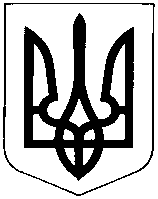 УКРАЇНАХМЕЛЬНИЦЬКА ОБЛАСТЬНОВОУШИЦЬКА СЕЛИЩНА РАДАНОВОУШИЦЬКОЇ СЕЛИЩНОЇ ОБ’ЄДНАНОЇ  ТЕРИТОРІАЛЬНОЇ ГРОМАДИВИКОНАВЧИЙ КОМІТЕТ Р І Ш Е Н Н Явід  31 січня 2018 р. №1010смт Нова УшицяПро надання дозволу на розміщення герметичного септику       Керуючись Законом України «Про місцеве самоврядування в Україні», Державними будівельними нормами України «Планування і забудова територій ДБН Б.2.2-12:2018 від 01.09.2018 року, розглянувши заяву  жительки смт. Нова Ушиця вул. Подільська 51, кв.1 Мазур Антоніни Іванівни виконавчий комітет вирішив:      1. Надати дозвіл жительці смт. Нова Ушиця вул. Подільська 51, кв.1 Мазур Антоніні Іванівні на розміщення герметичного септику на земельній ділянці комунальної власності по вул. Подільській 51 (прибудинкова територія багатоквартирного житлового будинку) продуктивністю 1,5 кубічних метрів.      Розміщення здійснювати із дотриманням добросусідських відносин та у відповідності із Державними будівельними нормами України «Планування і забудова територій ДБН Б.2.2-12:2018 від 01.09.2018 року ( Таблиця 6.7-Допустимі відстані від житлових будинків до господарських будівель і споруд).      2. Контроль за виконанням цього рішення покласти на заступника селищного голови Гринчука О.В.Селищний голова 					            	     О. Московчук